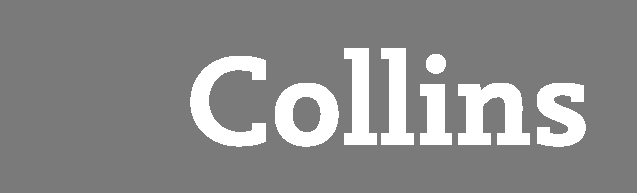 Key Stage 3MedievalBritain410–1509Teacher GuideRobert PealWilliam Collins’ dream of knowledge for all began with the publication of his first book in 1819. A self-educated mill worker, he not only enriched millions of lives, but also founded a flourishing publishing house. Today, staying true to this spirit, Collins books are packed with inspiration, innovation and practical expertise. They place you at the centre of a world of possibility and give you exactly what you need to explore it.Collins. Freedom to teachPublished by CollinsAn imprint of HarperCollinsPublishersThe News Building1 London Bridge StreetLondon SE1 9GFText © Robert Peal 2016Design © HarperCollinsPublishers 201610 9 8 7 6 5 4 3 2 1Robert Peal asserts his moral right to be identified as the author of this work.All rights reserved. No part of this book may be reproduced, stored in a retrieval system, ortransmitted in any form or by any means, electronic, mechanical, photocopying, recording orotherwise, without the prior permission in writing of the Publisher. This book is sold subject to theconditions that it shall not, by way of trade or otherwise, be lent, re-sold, hired out or otherwisecirculated without the Publisher’s prior consent in any form of binding or cover other than thatin which it is published and without a similar condition including this condition being imposed onthe subsequent purchaser.HarperCollins does not warrant that any website mentioned in this title will be provideduninterrupted, that any website will be error free, that defects will be corrected, or that thewebsite or the server that makes it available are free of viruses or bugs. For full terms andconditions please refer to the site terms provided on the website.A catalogue record for this book is available from the British LibraryAuthor: Robert PealPublisher: Katie SergeantEditor: Hannah DoveCopy-editing and formatting: Karen WilliamsProof-reading: Karen WilliamsKnowledge-based history teachingKnowing History is a knowledge-based history scheme. It is designed to build pupils’ thinking from the bottom-up, where subject knowledge provides a gateway to a rich and rewarding understanding of history.Recent works by cognitive scientists have shown that pupils need to have a large amount of subject knowledge stored in their long-term memory in order to become competent at any subject. Pupils are far more capable of ‘thinking historically’ when faced with topics they know and understand.For this reason, Knowing History is designed to teach history in a clear and deliberate fashion, where content knowledge is secured before complex tasks are undertaken.In each chapter, a core narrative is presented. The Teacher Guide then breaks down that narrative into key vocabulary, dates and people to help scaffold pupils’ learning. For ease of reference, this key content is collected at the end of each unit into a ‘knowledge organiser’. Knowledge organisers allow pupils to test themselves, and allow teachers to design quick factual recall tests, ensuring that all pupils master important knowledge at an early stage. Once this knowledge has been mastered, the Teacher Guide recommends historical sources for pupils to analyse and ‘thinking deeper’ questions for pupils to answer. These have been carefully chosen to seize pupils’ interest and complement the core narrative of the Student Book. Knowing History is designed with the intention that complex tasks – such as source analysis and extended writing – are pursued as the outcomes of having learnt historical content, and not the means for doing so. Pupils will be far more capable of, and confident about, completing such tasks when once they have achieved an essential understanding of the period in question.Like all subjects, history is best learnt by relating new information to prior knowledge. For example, pupils will better understand the Peasants’ Revolt of 1381, if they have previously learnt about the structure of the feudal system, and impact of the Black Death on England. Therefore, the Teacher Guide lists topics and vocabulary from previous chapters that should be revisited, before each new chapter is introduced.Knowing History provides an essential framework for pupils to learn about the past, but it does not pretend to be exhaustive. The core narrative provided by Knowing History should be complemented with as many examples of historical evidence, activities and texts from other sources that you – the teacher – see fit. Lesson structureThe recommended lesson structure for teaching from Knowing History is based on cognitive science and research into highly effective teachers, adapted for use in the history classroom. It follows a structure of recap, pre-teach, read, condense, apply, review.RECAP on previous learning: Start lessons with a short review of previous learning. This serves two purposes. First, frequent review of subject content strengthens its place in pupils’ long-term memory, and helps make the recall of words, people, events and concepts automatic. Second, it brings to the front of pupils’ minds the relevant prior knowledge that they need to draw upon to understand the new chapter. This may come from the immediately preceding chapter, or from a completely different unit. For example, during a lesson on the Crusader States and the Third Crusade (5.3), you may want to recap the First Crusade (5.2) from the same unit, but you may also want to recap on King John’s behaviour during the reign of Richard I (4.2). Suggested recap material is listed in the Teacher Guide, along with key vocabulary. Definitions for these terms can be found in the Knowledge Organiser, or – if the term is covered in a previous unit or book – in the Knowing History glossary. Recap material could be covered through a starter activity, a short quiz or oral question and answer.2.	PRE-TEACH difficult new material: Before reading the text, you may want to ‘pre-teach’ any particularly challenging new material. This could include keywords, complicated geography or a tricky concept. For example, before teaching a lesson on the different claims to the throne in 1066 (2.1), you may want to ensure that pupils understand why it was so important for a monarch to have royal blood, and the concept of ‘legitimacy’ for a monarch.3.	READ new material: Each chapter is around 750 words. You may wish to ask pupils to read sections of the text independently, or chose to read it as a whole class. Along the way, make sure that you are continually asking questions, illustrating important points and clarifying any confusion.4.	CONDENSE new material into an easily understood format: Pupils should then reproduce the information in a new format which will aid their understanding. This can be something as simple as answering factual comprehension questions, but activities could also include: Producing an illustrated storyboard: helpful for chapters which present a clear narrative, such as Henry II’s falling out with Thomas Becket (4.1).Annotating a map: useful for information with an important geographical component, such as the spread of Islam (5.1), or the different conflicts in England during the summer of 1066 (2.2).Annotating an image: annotating an image or an illustration can help understand visual information, such as the layout of a medieval village (3.1).Completing a worksheet: this allows pupils to sort complex information in a format which clarifies its meaning. For example, pupils could fill in an annotated family tree to ensure that they understand the role played by Alfred and his descendents in creating the single Anglo-Saxon kingdom of England (1.5).These activities should be followed by a whole-class check, to ensure that pupils have completed the task correctly, and to clarify any confusion that may have arisen. This can be done through self-assessment, peer-assessment or simple question and answer. 5.	APPLY new knowledge: Having acquired new knowledge, it is then time to apply it. This could take place at the end of the lesson where knowledge is acquired, or during a following lesson. Ways to apply new knowledge include:Source analysis: the Knowing History scheme presents sources as a part of the curriculum, which should be studied in their own right. For this reason, carefully chosen sources are suggested for each chapter. For example, when studying the medieval Church (3.3), an illustration of the scene from hell from the Book of Hours (available on the British Library website) will vividly bring alive for pupils’ the medieval conception of the afterlife.Further reading: once pupils have mastered the basic outline of a period through a chapter in Knowing History, you may want to introduce a more complex or detailed text. This could include a passage from an adult history book, an article from a historical magazine or text from a reputable online source.Extended writing: answering a well-designed historical question encourages pupils to think more deeply about the content they have studied. The five ‘check your understanding’ questions at the foot of each chapter, and the two ‘thinking deeper’ questions in the Teacher Guide, can be used as a basis for such questions. Such extended writing should encourage pupils to make links between different periods they have studied, building increasingly complex networks of historical understanding.6.	REVIEW material learnt: Lessons should be interspersed with quick diagnostic checks, to ascertain the level of understanding that pupils have achieved. To help with this process, a list of carefully designed Quizzing questions (10 per chapter) is listed at the back of the Teacher Guide. Such activities are crucial in helping to strengthen pupil memory: the more pupils rehearse and review information, the stronger their memory becomes.End of unit essays: You may want to end each unit with a piece of extended writing, answering a question that draws upon knowledge from all five chapters in the unit. For example, having completed ‘Unit 5: The Crusades’, pupils could answer a question such as: ‘Why did medieval knights choose to go on Crusade: glory, greed or God?’Further reading:Daniel T. Willingham, Why Don't Students Like School?: A Cognitive Scientist Answers Questions About How the Mind Works, 2009Peter C. Brown (et al), Make It Stick: The Science of Successful Learning, 2014Barak Rosenshine, ‘Principles of Instruction: Research-Based Strategies That All Teachers Should Know’ in American Educator, 2012Shaun Allison and Andy Tharby, Making Every Lesson Count: Six Principles to Support Great Teaching and Learning, 2015Unit 1: Anglo-Saxon EnglandChapter 1: The Anglo SaxonsRecapAny pre-existing knowledge pupils may have from primary school about the Romans and the Romans in Britain. Establish that the Romans were a developed civilisation, with many advanced technologies such as road building, heated baths and aqueducts, which can be seen in the remains of Roman Britain today, such as at Fishbourne Palace, Hadrian’s Wall and Bath.Also clarify that during the 4th century, from the reign of Constantine onwards, the Roman Empire had officially embraced Christianity.
Key dates400–600 The Roman army leaves Britain 410 The Angles and Saxons arrive in England from Germany
Suggested activitiesEnsure that pupils are able to use centuries and dates correctly. A predictable misconception amongst pupils will be that the date AD 410 will be in the 4th century, as opposed to the 5th century. In order to explain to pupils why this is not the case, use an analogy of their own age. A child who has just been born is in their first year, so an 11 year old child is in their twelfth year, a 12 year old child is in their thirteenth year, and so on. The same is so with historical centuries. Practice this over the course of the term by constantly asking pupils to say what century a particular date belongs to. Another misconception will be that AD stands for ‘After Death’. Make sure that pupils realise that AD is meant to mark the birth of Christ, not his death, and stands for ‘Anno Domini’, meaning ‘in the year of the lord’. Annotate a map of Northern Europe, labelling the departure of the Roman army, the arrival of the Angles and Saxons, and the spread of Anglo-Saxon settlement within the British Isles. Draw a chart comparing features of Anglo-Saxon Britain (population, occupations, landscape, beliefs, settlements, and so on.) with today.SourcesStudy various artefacts from Sutton Hoo, such as the golden belt buckle, purse lid and shoulder clasps. The Sutton Hoo helmet has an excellent resource available online via the British Museum’s Teaching History with 100 Objects project. Use these artefacts to write an account of the life led by the Anglo-Saxon king to whom they belonged.Similarly, study some of the artefacts from the Staffordshire Hoard and build a picture of Anglo-Saxon life from what it contains. Extracts from Gildas, Concerning the Ruin of Britain. A Romano-British monk living in the 6th century, Gildas provides the only surviving written source of the Anglo-Saxon conquest of Britain. His account is a vivid description of what he calls ‘savage’ and ‘dark’ times.Thinking deeper questions1.	How were the Anglo-Saxons different from the Romans who lived in Britain before them?2.	Why are archaeological findings so important for learning about Anglo-Saxon life? Unit 1: Anglo-Saxon EnglandChapter 2: Anglo-Saxon ruleRecapThe arrival of the Anglo-Saxons and their way of life once they settled in England.The Roman history of Britain before the Anglo-Saxon invasions of the 5th century. Vocabulary to recap: Anglo-Saxon; century.


Key dates597 Augustine arrives in England to convert the Anglo-Saxons to Christianity731 The Venerable Bede completes The Ecclesiastical History of the English PeopleKey peopleAugustine A monk sent from Rome who converted the Anglo-Saxons to Christianity and became the first Archbishop of Canterbury Bede An English monk who wrote the first history of EnglandKing Offa King of Mercia who built a 149-mile long earthwork between England and Wales
Suggested activitiesComplete a chart listing all of the Anglo-Saxon words that we use today, such as: place-names, days of the week, regions of England and religious festivals.Use the Oxford Dictionary of British Place-Names website (requires subscription) or A. D. Mills, A Dictionary of British Place-Names, to research place-names that are local to your school. You can see whether they have Anglo-Saxon origins. Pupils could be tasked with matching the explanations of the place-names, with the place. For example, ‘the village (ham) belonging to Snotta’ would be ‘Nottingham’.Annotate a map of Britain, labelling all of the old Anglo-Saxon kingdoms: Wessex, Kent, Essex, East Anglia, Mercia and Northumbria. Pupils could then add descriptions of events from early Anglo-Saxon history in their relevant locations, such as Sutton Hoo, Agustine’s mission, Aidan’s mission, Bede’s writing and Offa’s Dyke.SourcesAnglo-Saxon manuscript illuminations, such as the ‘Lindisfarne Gospels’. Available online via the British Library. Bede’s account of Augustine’s mission to convert the English to Christianity, from his Ecclesiastical History of the English People.Thinking deeper questions1.	How did the arrival of Christianity change Anglo-Saxon England? 2.	Do you think it is accurate to refer to the Anglo-Saxon period as the ‘Dark Ages’?Unit 1: Anglo-Saxon EnglandChapter 3: The VikingsRecapThe arrival of the Anglo-Saxons and their way of life once they settled in England. Anglo-Saxon Christianity and the way in which Christianity changed life in Anglo-Saxon England. Vocabulary to recap: Anglo-Saxon; monk. 

Key dates793 The Vikings attack the monastery on Lindisfarne865 The invasion of the ‘Great Heathen Army’

Suggested activitiesWrite a first-hand account from a monk who witnessed, but managed to survive, the Viking attack on Lindisfarne, describing what took place.SourcesThe letter from the Anglo-Saxon scholar Alcuin to Ethelred, King of Northumbria in AD 793, recording the Viking attack on Lindisfarne.The account of the Arabic scholar and traveller Ahmad ibn Fadlan describing Viking settlers he encountered whilst travelling to modern day Russia in AD 922.Artefacts found in the Jorvik Artefact Gallery, available online via the Jorvik Viking Centre.Thinking deeper questions1.	Why do you think such a small force of Vikings were able to conquer most of England 
so easily?2.	What can you tell about Viking society from their idea of heaven – Valhalla? Unit 1: Anglo-Saxon EnglandChapter 4: Alfred the GreatRecapThe geography of Anglo-Saxon England and its division into different kingdoms. The Viking raids on Anglo-Saxon England and the invasion of the Great Heathen Army, which led to significant Viking settlement in England. The differences between Anglo-Saxons and Vikings, in terms of lifestyle, religion, and place 
of origin. Vocabulary to recap: Danegeld; longboats; Vikings; Wessex.

Key dates871 Alfred the Great is crowned King of Wessex878 Alfred the Great defeats the ‘Great Heathen Army’ at the Battle of Edington899 Alfred the Great diesKey peopleAlfred the Great The Anglo-Saxon King of Wessex who defeated the Great Heathen ArmyGuthrum Viking king who was defeated by Alfred and given the Danelaw to rule
Suggested activitiesDraw a storyboard charting the different stages of Alfred the Great’s conflict with King Guthrum.SourcesThe ‘Alfred Jewel’, made out of gold and enamel and found in 1693 near Athelney. Available via the British Museum or the Ashmolean Museum. The statue of Alfred the Great, erected in Winchester on the one thousandth anniversary of his death in 1899. Alfred’s preface to his translation from Latin into English of Pastoral Care by Pope Gregory. In it, he explains how the Viking raids had set back the progress of learning in England, and explains why he views reading, writing and study to be of the upmost importance.Thinking deeper questions1.	Why do you think Alfred is remembered as ‘the Great’? 2.	What do you think the legend of Alfred and the cakes is supposed to tell us about 
his character? Unit 1: Anglo-Saxon EnglandChapter 5: The Anglo-Saxon Golden AgeRecapThe Viking raids on Anglo-Saxon England and the invasion of the Great Heathen Army, which led to significant Viking settlement in England. Alfred’s defeat of King Guthrum and their agreement to establish the border between Wessex and the Viking Danelaw. Vocabulary to recap: Anglo-Saxon Chronicle; burh; Danelaw; Mercia; Viking.

Key dates937 Æthelstan’s victory at The Battle of Brunanburh confirms Anglo-Saxon rule of all England1016 The Viking ruler Canute becomes king of EnglandKey peopleÆthelflæd The ‘Lady of the Mercia’ who helped expel the Vikings from EnglandÆthelstan Grandson of Alfred the Great, who unified England as one countryCanute Viking King of England, who famously could not hold back the tide
Suggested activitiesComplete an annotated family tree of Alfred the Great’s descendents, who went on to rule a unified English kingdom. This should include his son Edward, his daughter Æthelflæd, his grandson Æthelstan and his great-great-grandson Æthelred the Unready.Draw a chart comparing 6th century Anglo-Saxon England with 10th century Anglo-Saxon England, focusing on one area, such as government, religion, settlement or literacy.Sources‘The Benedictional of St Æthelwold’, a manuscript made for the personal use of Æthelwold, Bishop of Winchester, around AD 970. Available online via the British Library. Pupils study some of its illustrations, such as the Baptism of Christ or Christ’s entry into Jerusalem, and use their knowledge from Religious Education to consider which Bible story the illustrations depict. The poem, ‘The Battle of Brunanburh’, from the Anglo-Saxon Chronicle, which gives a vivid account of Æthelstan’s victory.Thinking deeper questions1.	What point was King Canute trying to prove by ordering the tide not to advance? 2.	Why do you think this period is sometimes called the Anglo-Saxon ‘Golden Age’? Unit 2: Norman EnglandChapter 1: Saxon, Norman or Viking?RecapThe creation of England as a single kingdom by Alfred the Great’s decedents from the Anglo-Saxon House of Wessex. Viking invasions and settlement in England, from the first raids at the end of the 8th century, to the reign of King Canute. Vocabulary to recap: Earl; Viking; Wessex; Witan.

Key dates1051 Edward the Confessor promises the English throne to William, Duke of Normandy1064 Harold Godwinson swears an oath of loyalty to William, Duke of Normandy1066 (Sept) The Battle of Stamford BridgeKey peopleEdward the Confessor An Anglo-Saxon king of England whose death triggered the Norman invasionHarald Hardrada A fierce Viking warrior, who made a claim for the English throne in 1066Harold Godwinson The last Anglo-Saxon king of England, who led the Saxons at the Battle 
of HastingsWilliam, Duke of Normandy A French Duke who conquered England in 1066Suggested activitiesComplete a table for each of the three claimants to the throne in 1066, answering the following questions: ‘Who were they?’; ‘What was their claim to the throne?’; and ‘How strong was their claim to the throne?’SourcesAccounts of the battle from the Anglo-Saxon Chronicle and the Heimskringla, a 13th century saga about the Viking kings written in Iceland.Thinking deeper questions1.	Who had the best claim to the English throne in 1066: Harold Godwinson, William of Normandy or Harold Hardrada?2.	Why do you think it was seen as so important for a king to have ‘royal blood’? Unit 2: Norman EnglandChapter 2: The Battle of HastingsRecapThe three claimants to the English throne following the death of Edward the Confessor in 1066. Harold Godwinson’s victory over Harold Hardrada at the Battle of Stamford Bridge. Vocabulary to recap: fyrd; Norman; omen.

Key dates1066 (Oct) The Battle of HastingsSuggested activitiesFrom information learnt in this lesson and the previous lesson, annotate a map of the British Isles showing the different events of the summer of 1066, emphasising the movement of Harold’s army. Draw a storyboard charting the different stages of the Battle of Hastings. Pupils match different scenes from the Bayeux Tapestry with the different key events of the Norman invasion, such as: the death of King Edward the Confessor; the Normans crossing the channel; William removing his helmet to show he is still alive; the death of King Harold. SourcesThe Bayeux Tapestry. Accounts of the Battle of Hastings from William of Poitiers and William of Malmesbury.Thinking deeper questions1.	What do you think was the most serious mistake that the Saxons made during the Battle 
of Hastings? 2.	To what extent was luck the main reason the Normans won the Battle of Hastings? Unit 2: Norman EnglandChapter 3: The Norman ConquestRecapWilliam, Duke of Normandy’s invasion of England, and his defeat of Harold Godwinson’s Saxon army at the Battle of Hastings. Vocabulary to recap: Anglo-Saxon; knight; noble; Norman.


Key dates1066 (Dec) William I crowned King of England1069 The Harrying of the NorthKey peopleHereward the Wake A legendary Saxon rebel who held out against the Norman invaders in ElySuggested activitiesWrite an account, from the perspective of William the Conqueror, justifying his brutality during the Harrying of the North.SourcesThe account of the Harrying of the North by the Anglo-Saxon chronicler Orderic Vitalis.Descriptions of William the Conqueror’s character from contemporary chroniclers William of Jumièges and William of Poitiers. Thinking deeper questions1.	Why do you think William the Conqueror responded so harshly to rebellions against his rule? 2.	How did England change during the years immediately following the Norman Conquest?Unit 2: Norman EnglandChapter 4: The feudal systemRecapWilliam, Duke of Normandy’s invasion of England, and his defeat of Harold Godwinson’s Saxon army at the Battle of Hastings. The Norman Conquest of England. Vocabulary to recap: Earl; knight; Norman; royal blood.

Key dates1086 William the Conqueror commissions the Domesday Book
Suggested activitiesIntroduce the concept of a social hierarchy through an analogy with a school’s staffing structure: head; assistant heads; heads of departments; teachers; pupils. Annotate a diagram of the feudal society by explaining the roles of the king, the barons, the knights and the peasants. Also, draw arrows to symbolise how land is passed downwards, and money and loyalty are passed upwards. For the Domesday Book, use the Domesday Book online database to find a place familiar to your pupils. Study what it possessed in 1086, and then write a contemporary’s description of how it would have appeared.SourcesThe Domesday Book. The National Archives website has many useful resources. Individual entries can be searched online via ‘Open Domesday’.Thinking deeper questions1.	Why do you think medieval society was structured according to the feudal system? 2.	Why do you think the Domesday Book is such a helpful and important source for historians? Unit 2: Norman EnglandChapter 5: The Norman monarchsRecapThe reign of William the Conqueror. Vocabulary to recap: Anglo-Saxon Chronicle; exile; heir; Wessex.

Key dates1088 Death of William the Conqueror1100 Death of William Rufus in the New Forest1106 Henry I becomes King of England and Normandy1120 The sinking of the White Ship1135 The start of ‘the Anarchy’Key peopleEmpress Matilda The daughter of Henry I, who fought for the English throne during ‘the Anarchy’Henry I The youngest son of William the Conqueror who defeated his brothers to become KingWilliam II The middle son of William the Conqueror, he was nicknamed ‘Rufus’ due to his red hair
Suggested activitiesAnnotate a family tree detailing what happened to William the Conqueror; his three sons Robert, William and Henry; Henry I’s children William Adelin and the Empress Matilda; and Stephen of Blois.SourcesThe account of the reign of King Stephen from the Anglo-Saxon Chronicle, written in 1128. Thinking deeper questions1.	Why might the death of William Rufus in the New Forest not have been an accident? 2.	Why was their so much conflict between Norman monarchs following the death of William 
the Conqueror?Unit 3: Medieval lifeChapter 1: The medieval villageRecapThe feudal structure of medieval society, in particular the relationship between peasants and 
their lord. Vocabulary to recap: Archbishop of Canterbury; feudal system; peasant.
Suggested activitiesLabel a map or illustration of a medieval village, picking out important features such as strip farming, crofts, demesne, fallow fields, the manor, the mill, and the Parish church. Look up the surnames of pupils in your class and see whether any of them originate from 
medieval jobs.Sources‘Labours of the Month’ from the Très Riches Heures du Duc de Berry, perhaps the most magnificent 15th century illuminated manuscript, from France. Available online via the Public Domain Review. The agricultural calendar from the manuscript of the Italian writer Pietro De Crescenzi, published in 1306.Farming scenes in the Luttrell Psalter, c.1325. Available online via the British Library. ‘Rural life: the lazy ploughman’, manuscript illustration. Available online via the British Library.Thinking deeper questions1.	In what ways did medieval peasants lack freedom?2.	Why do you think 90 percent of medieval society had to work as farmers, compared with only one percent today? Unit 3: Medieval lifeChapter 2: The medieval castleRecapThe feudal structure of medieval society, in particular the relationship between barons and knights. Vocabulary to recap: baron; motte-and-bailey castle.Suggested activitiesComplete a chart listing all of the different means of defending or attacking a castle, drawing a simple image for each, and explaining how it worked. Look at photographs of surviving British castles and identify their key features. Possible castles include: Kenilworth, Bodiam, Rochester, Dover, Warwick, Caernarvon, Beaumaris. Having studied their key features, write a plan for how they could best be attacked. Read case studies of famous individual sieges, such as King John’s siege of Rochester Castle in 1215, or Henry VI’s siege of Rouen in 1418. SourcesPhotographs of the reconstructed motte-and-bailey castle in Saint-Sylvain-d'Anjou, France.Thinking deeper questions1.	What do you think was the best method for attacking a castle? 2.	Why do you think that the arrival of gunpowder in medieval England made castles useless? Unit 3: Medieval lifeChapter 3: The medieval knightRecapThe feudal structure of medieval society, in particular the relationship between barons and knights. Vocabulary to recap: knight.Suggested activitiesCreate a storyboard telling the process by which a young nobleman trains to become a knight, passing from page, to squire, to the dubbing ceremony and finally becoming a knight.Based on a source showing medieval warfare, such as the ‘Crusader Bible’, write an imaginary account of what it would have been like to have fought in such a battle. Study the legend of King Arthur, and consider how different aspects of the story: the round table, Camelot, Guinevere, Lancelot, and so on, appeal to the ideal of chivalry. Compare the use of heraldic crests with branding and badges for sports teams today. Some national sports teams still use imagery for their badges that can be traced back to the 
medieval period.SourcesScenes from the ‘Crusader Bible’. Made in the 1240s for the crusader king of France Louis IX, it depicts Old Testament stories but in the style of contemporary medieval warfare.Scenes from Froissart's Chronicles depicting medieval warfare during the Hundred Years War. Medieval suits of armour and weaponry. Available online via the Royal Armoury.Thinking deeper questions1.	Why do you think that medieval society expected knights to be chivalrous? 2.	Why do you think the life of a knight was so highly valued on the medieval battlefield?Unit 3: Medieval lifeChapter 4: The medieval ChurchRecapThe arrival of Christianity in Anglo-Saxon England during the 6th and 7th century, and its replacement of earlier pagan beliefs. The role of the Church in the feudal system. Vocabulary to recap: Archbishop of Canterbury; bishop; monk.

Key peopleGeoffrey Chaucer The greatest English poet of the medieval period, and author of the 
Canterbury Tales
Suggested activitiesComplete a hierarchy pyramid for the medieval Church, similar to that completed for the feudal system, working through the Pope, cardinals, archbishops, bishops and abbots, priests and monks, the laity. Read an extract from the Canterbury Tales. Write a daily routine for the life of a monk in a medieval monastery.SourcesMedieval ‘Doom Painting’ included in The Book of Hours from 1407, showing in graphic detail what would happen to people who were sent to hell. Available online via the British Library. Manuscript image showing Pope Boniface VIII and his cardinals, c.1300s. Available online via the British Library. Study the remains of some famous religious houses in England, such as Fountains Abbey; Tintern Abbey; Whitby Abbey; Byland Abbey; Glastonbury Abbey.Thinking deeper questions1.	Why do you think medieval Christianity placed such a strong emphasis on sinners suffering 
in hell? 2.	Do you think that medieval Christianity was different from Christianity today? Unit 3: Medieval lifeChapter 5: Crime and punishmentRecapThe feudal structure of medieval society, in particular the relationship between barons and knights. The role and power of the Christian Church in medieval society. Vocabulary to recap: knight, lord, manor, peasant. Suggested activitiesComplete a chart listing all of the different punishments that existed for medieval crimes, and explaining ‘What did the punishment entail?’ and ‘How was it designed to humiliate and shame the criminal?’Based on some case studies of medieval crimes, pupils devise a medieval crime that has occurred, and have it tried in the classroom, acting out the ‘King’s law’ with a judge and jury.SourcesInvestigate case studies of medieval crimes. Many original cases are available online via the National Archives’ Crime and Punishment page. Image of heretics being burnt at the stake from 1487, available via the British Library.Thinking deeper questions1.	What can you learn about the way medieval people thought from their approach to crime 
and punishment? 2.	Why do you think that the people of medieval England put their faith in trial by ordeal? Unit 4: Medieval kingshipChapter 1: Henry II (1154–1189)RecapThe 19-year civil war between Stephen and the Empress Matilda that began in 1135, a period often known as the anarchy.Henry II’s legal reforms, introducing Common Law and travelling courts administering the King’s justice.The role and power of the Christian Church in medieval society. The role of the Archbishop of Canterbury as head of the English Church. Vocabulary to recap: anarchy; Archbishop of Canterbury; benefit of the clergy; illegitimate; monk; pilgrimage; Pope.

Key dates1154 Henry II is crowned King of England1170 Henry II accidently orders the murder of Thomas BecketKey peopleHenry II English king who accidently orders the murder of his own Archbishop of CanterburyThomas Becket A Medieval Archbishop of Canterbury who was killed for his opposition to the king
Suggested activitiesCreate a storyboard telling the story of Thomas Becket’s friendship with Henry II, leading all the way to his murder in Canterbury Cathedral.Write a first-hand account from a witness who watched Henry II arriving in Canterbury Cathedral and being whipped by its monks and bishops. Explain why it is so surprising to see a king seeking forgiveness and allowing himself to be punished.SourcesThe eye-witness account of the murder of Thomas Becket by Edward Grim, a clerk from Cambridge who was visiting Canterbury Cathedral on the day that Becket was murdered.The Thomas Becket Casket, made between 1180 and 1190. It contained bones from Becket’s skeleton which were worshipped in religious houses as holy relics, and is made of Limoges enamel. Available online via the Victoria and Albert Museum. Manuscript miniature of the martyrdom of Thomas Becket, from the collection of Alan of Tewkesbury. Available online via the British Library.Thinking deeper questions1.	Why do you think Henry II needed to seek forgiveness after causing Thomas Becket’s death? 2.	What does Becket’s story say about the relationship between the king and the Church in medieval England? Unit 4: Medieval kingshipChapter 2: King John (1199–1216)RecapThe reign of Henry II, in particular his rule over the Aquitaine Empire. The role and power of the Christian Church in medieval society. The role of the Archbishop of Canterbury as head of the English Church. Though pupils may not have studied them yet, it would be worth giving a brief explanation of 
the Crusades. Vocabulary to recap: civil war; Pope.


Key dates1199 King John is crowned King of England after the death of his brother Richard1215 The barons force King John to sign the Magna CartaKey peopleKing John English king seen as a tyrant who is forced to sign the Magna Carta
Suggested activitiesCreate a mind map of all of the negative actions that King John took as king, causing his people to start to turn against him. Having studied the tyrannical nature of King John’s reign, ask pupils to draw up their own clauses for a Magna Carta-style document. Then see how closely their clauses align with the real thing. There are a number of Magna Carta related resources available online via the British Library, the National Archives and Parliament.SourcesThe Magna Carta. A modern English translation is available online via the British Library. Medieval accounts of King John, such as those by Matthew Paris and Roger of Wendover. Thinking deeper questions1.	What does the story of Magna Carta tell us about the relationship between a medieval king and his barons? 2.	Why do you think that monks, in particular, disliked King John? Unit 4: Medieval kingshipChapter 3: Edward I (1272–1307)RecapKing John’s struggles against the barons. Though pupils may not have studied them yet, it would be worth giving a brief explanation of 
the Crusades. Vocabulary to recap: bishop; noble.

Key dates1272 Edward I returns from his crusade to be crowned King of England1283 Edward I conquers Wales and executes Daffyd ap Gruffyd1305 Edward I executes the rebel Scottish leader William WallaceKey peopleEdward I English king known as the ‘Hammer of the Scots’Llywelyn ap Gruffyd The last Princes of Wales, prior to its conquest by Edward IWilliam Wallace A rebel knight who led the resistance to Edward I’s conquest of Scotland
Suggested activitiesStart with a quiz on the geography of the British Isles, with questions such as what is the difference between England and Great Britain? Study some of the castles built by Edward I in Wales, such as Beaumaris, Harlech and Caernarfon.Thinking deeper questions1.	Would you agree with one historian’s verdict that Edward I was a ‘great and terrible king’?2.	Why was Wales ruled by England from 1283 onwards?Unit 4: Medieval kingshipChapter 4: Henry V (1413–1422)RecapThe Aquitaine Empire during the reign of Henry II, and the historic claim to lands in France made by English kings. Vocabulary to recap: civil war; Parliament.
Key dates1413 Henry V is crowned King of England 1415 Henry V wins the Battle of AgincourtKey peopleHenry V English king who won the Battle of Agincourt
Suggested activitiesAnnotate a map of the battlefield at Agincourt to understand Henry V’s ‘impossible victory’ against the French. Read and perform the ‘St Crispin’s Day Speech’ from Shakespeare’s Henry V.SourcesImages from Froissart’s Chronicles of the Hundred Years War, such as the Battle of Crecy in 1346. This was an important victory for England in the Hundred Years War, and Froissart’s depiction emphasises the importance of the longbow for the English army. The eye-witness account of the Battle of Agincourt from Jehan de Wavrin, the son of a Flemish knight, who watched the battle from the French lines.Thinking deeper questions1.	What was more important in securing victory at Agincourt: English tactics or French mistakes? 2.	What actions did Henry V take to ensure that he was popular amongst the people he ruled? Unit 4: Medieval kingshipChapter 5: Medieval queensRecapThe reign of Henry II, the husband of Eleanor of Aquitaine. The reign of Edward I, the father of Isabella of France’s husband. Though pupils may not have studied them yet, it would be worth giving a brief explanation of 
the Crusades. Vocabulary to recap: Aquitaine; baron; chivalry; hanged, drawn and quartered.

Key dates1204 Eleanor of Aquitaine dies1308 Isabella of France marries Edward II1326 Isabella of France deposes Edward IIKey peopleEleanor of Aquitaine Wife of Henry II and one of the most powerful women in medieval EuropeIsabella of France English queen who deposed her own husband, Edward II
Suggested activitiesWrite an obituary for either Eleanor of Aquitaine or Isabella of France, explaining what an extraordinary and unusual life the woman in question led for a medieval queen.SourcesThe Chinon mural. Discovered in 1964, many believe it to depict Eleanor of Aquitaine in procession during the marriage of her son King John. The effigy of Eleanor of Aquitaine in Fontevraud Abbey, France.There are many illustrations from the story of Edward II and Isabella of France from Froissart’s Chronicles, including the execution of Hugh Despenser in 1326. A 15th century manuscript illustration of Isabella of France with Roger Mortimer, from the Chronicles of Jehan de Wavrin. Available online via the British Library.Thinking deeper questions1.	How were Eleanor of Aquitaine and Isabella of France both able to gain so much 
political power?2.	Why do you think people in medieval Europe saw it as unnatural for a woman to hold 
political power? Unit 5: The CrusadesChapter 1: The Islamic worldRecapAny background knowledge that pupils may have about Islam, in particular its history, from Religious Education or elsewhere. Make a link between the fall of Rome in AD 476 (relevant to the Byzantine Empire) and the departure of the Romans from Britain in AD 410, leading to the Anglo-Saxon period in English history. Vocabulary to recap: empire; hereditary.

Key dates632 The Prophet Muhammad dies, having established the Islamic religion661 Ali ibn Abi Talib is assassinated leading to the split between Sunni and Shia Muslims750 The Abbasid Caliphate replaces the Umayyad, moving the capital from Damascus to BaghdadKey peopleProphet Muhammad A merchant from Mecca who founded the Islamic religion
Suggested activitiesAnnotate a large map of Southern Europe, North Africa and the Middle East. Pupils label Mecca; the Arabian Peninsula; Damascus (the centre of the Umayyad Caliphate until 750); Baghdad (the centre of the Abbasid Caliphate from 750); Egypt (the centre of the Shia Fatimids); Al-Andalus in Spain; Constantinople and the Byzantine Empire. Pupils then shade in the extent of the Islamic world by AD 750, and the extent of the Byzantine Empire during the same period.SourcesDescription of Baghdad under the Abbasids from AD 1000, from Geographical Encyclopaedia by Yaqut al-Hamawi, a scholar who worked in modern day Iraq during the 13th century. Available online via the Fordham University Medieval Sourcebook. A page from the Materia Medica in Arabic – a 13th century translation of a Roman text on medicine. Available online via the British Museum’s Teaching History with 100 Objects project. The British Museum also has a Key Stage 3 Islamic Civilisations Resource Pack, available online.Thinking deeper questions1.	Why do you think Islam spread so quickly and became so powerful in the medieval world?2.	Why do you think learning and culture flourished in the Islamic world during the medieval period? Unit 5: The CrusadesChapter 2: The First CrusadeRecapThe Islamic world of the medieval period, and the nature and extent of the Byzantine Empire. Vocabulary to recap: Byzantium; Constantinople; Islam; Jews; Prophet Muhammad; Shia; Sunni.

Key dates1079 Seljuk Turks seized control of Jerusalem from the Fatimids1095 Pope Urban II launches the First Crusade1099 Crusaders capture Jerusalem, creating the Kingdom of JerusalemKey peopleGodfrey of Bouillon Crusader knight who led the siege of Jerusalem and became its first 
Christian rulerUrban II The Pope who began the First Crusade with a speech in Clermont
Suggested activitiesOn a map of Europe and the Middle East, draw an illustrated route of the journey taken by those fighting in the First Crusade, starting with Pope Urban II’s address in Clermont, passing through Asia Minor, Nicaea and Antioch, and ending in Jerusalem.SourcesThe speech made by Pope Urban II in 1095 in Clermont, starting the First Crusade.Contemporary account of the Siege of Jerusalem in 1099 by Fulcher of Chartres who took part in the storming of the city. Contemporary account of the Siege of Jerusalem in 1099, from an unknown source. Available online via Eyewitness to History.Thinking deeper questions1.	Why do you think Pope Urban II’s speech was so successful in persuading knights to join 
his crusade? 2.	Why do you think the crusader knights behaved as they did once they reached Jerusalem?Unit 5: The CrusadesChapter 3: Crusader statesRecapThe Islamic world of the medieval period, and the nature and extent of the Byzantine Empire. The First Crusade and the Siege of Jerusalem. King John’s behaviour during the reign of Richard I. Vocabulary to recap: Byzantium; crusade; Holy Land; Jerusalem. 

Key dates1144 The Second Crusade ends in defeat after a failed attack on the city of Damascus1187 Saladin captures Jerusalem, having defeated the crusader force at the Battle of Hattin1192 The Third Crusade ends with peace between Richard I and SaladinKey peopleBaldwin I The first Christian King of JerusalemRichard I English king and brother of King John, known as ‘the Lionheart’Saladin Muslim warrior, who captured Jerusalem from the crusaders in 1187
Suggested activitiesTo inform a piece of writing comparing Saladin and Richard the Lionheart, complete a chart comparing their various attributes and weaknesses. Add further information to the map from previous lessons, such as: crusader states in Antioch and Edessa; the Second Crusade and Damascus; Richard the Lionheart in Cyprus; and the Siege 
of Acre. SourcesAccount of the capture of Jerusalem by Saladin, from De Expugnatione Terrae Sanctae per Saladinum, a contemporary account by an unknown Christian participant in the battle. Available online via the Fordham University Medieval Sourcebook.Account of Richard the Lionheart making peace with Saladin in 1192, from Itinerarium Peregrinorum et Gesta Regis Ricardi, an English account of the Third Crusade written during the early 1220s. Available online via the Fordham University Medieval Sourcebook.Tile depicting Richard the Lionheart and Saladin, found at the Benedictine abbey of Chertsey in Surrey. Available online via the British Museum’s Teaching History with 100 Objects project.Thinking deeper questions1.	Who do you think won the Third Crusade – Richard the Lionheart or Saladin? 2.	Why do you think Saladin behaved as he did towards his enemies?Unit 5: The CrusadesChapter 4: Life as a crusader knightRecapThe Islamic world of the medieval period, and the nature and extent of the Byzantine Empire. The First Crusade and the Siege of Jerusalem. The establishment of crusader states, and the Second and Third Crusades. Vocabulary to recap: armour; crusade; Holy Land; monk.Suggested activitiesBased on life in the Holy Land, draw a chart listing all of the reasons why a European might choose to fight in the Crusades, according to ‘greed’, ‘glory’ or ‘God’. Write a letter from a crusader knight living in the Holy Land, persuading a family member to ‘take to the cross’ and come and join him, living and fighting in the Holy Land. SourcesAccount describing the early stages of the Battle of Al Mansurah in 1250 by Jean de Joinville, from his biography of King Louis IX published in 1309. Available online via Eyewitness to History. Account of the Crusaders from Usamah Ibn Munqidh, a Muslim warrior and courtier, taken from his autobiography written around 1175. Available online via the Fordham University Medieval Sourcebook.Fulcher of Chartres on The Latins in the East. Available online via the Fordham University Medieval Sourcebook.Thinking deeper questions1.	What do you think was the main motivation for European knights to go on crusade? 2.	Why do you think military orders developed in the crusader states?Unit 5: The CrusadesChapter 5: The end of the CrusadesRecapThe Islamic world of the medieval period, in particular its intellectual and cultural wealth, and the nature and extent of the Byzantine Empire. The First Crusade and the Siege of Jerusalem. The establishment of crusader states, and the Second and Third Crusades. See whether pupils remember from having studied castles that the design of a concentric castle came to Europe from castles witnessed in the Islamic world and Byzantine Empire. Vocabulary to recap: Acre; Byzantium; Constantinople; Holy Land.

Key dates1204 The Fourth Crusade ends with the sacking of Constantinople1212 The so-called ‘Children’s Crusade’ leaves Europe for the Holy Land1291 The last crusader stronghold of Acre falls to Mamluk invaders, ending the CrusadesKey peopleAlexios Angelos Byzantine Emperor who invited the Fourth Crusade to invade Constantinople
Suggested activitiesComplete a chart on the four crusades, for each one answering the questions: ‘Who led it?’; ‘Where did they attack?’; ‘What was the outcome of the crusade?’Create an illustrated mind map of all of the new things that came to Europe from the Islamic world due to the Crusades. SourcesAccount of the ‘Sack of Constantinople’ by Nicetas Choniates, a Byzantine historian. Available online via the Fordham University Medieval Sourcebook.Thinking deeper questions1.	Why do you think the outcome of the Fourth Crusade harmed the reputation of crusader knights? 2.	Did the crusades hold any lasting benefits for Europe after the last crusaders stronghold fell 
in 1291?Unit 6: Late medieval EnglandChapter 1: The Black DeathRecapLife in a medieval village and the power of the medieval Church. Vocabulary to recap: Jews; superstition.

Key dates1348 The Black Death hits England
Suggested activitiesDraw images of people suffering from the two variants of the Black Death, the pneumonic and the bubonic plagues.Create a chart of all of the different explanations given for the Black Death, answering questions such as: ‘What was the explanation?’; ‘Why might medieval people have thought this?’; ‘How sensible was this explanation?’SourcesThe description of the Black Death written by Welsh poet Jeuan Gethin, just before his death in April 1349. Available online via BBC History. Extract from the Chronicle of the Annals of Ireland by John Clyn describing the Black Death. Available online via BBC History.Description of the spread of the Black Death from Geoffrey le Baker, a clerk in Oxfordshire writing at the time of the Black Death. Available online via BBC History.Painting of flagellants from the Belgian town of Tournai, from the Chronicle of Aegidius li Muisis.Thinking deeper questions1.	What can you learn about the way medieval people thought from their response to the 
Black Death?2.	How do you think the Black Death affected people’s religious beliefs? Unit 6: Late medieval EnglandChapter 2: The Peasants’ RevoltRecapThe feudal system, in particular the relationship between a peasant and their lord. Life in a medieval village and the power of the medieval Church. The spread and impact of the Black Death. Vocabulary to recap: Black Death; feudal system; hierarchy; Hundred Years War; lord; peasant.

Key dates1381 The Peasants’ RevoltKey peopleJohn of Gaunt The powerful uncle of Richard II who ruled on his behalfWat Tyler Leader of the Peasants’ Revolt, thought to have been a yeoman from Kent
Suggested activitiesIn order to understand the changing labour market and property market after the Black Death, ask the class to consider what the consequences would be for workers’ pay and property prices if half the population today were to die in the space of three years.Create a storyboard explaining the progress of the Peasants’ Revolt. Write a speech in the guise of either Wat Tyler or John Ball persuading the peasants of Essex and Kent to march on London.SourcesExtracts from Piers the Plowman by William Langland, a poem about medieval society written around 1370.The Triumph of Death, by Pieter Bruegel the Elder. It was painted around 1562, but was influenced by the repeated attacks of the Bubonic Plague on medieval society.Illustration from Froissart’s Chronicles, created 1483, showing the final stages of the Peasants’ Revolt. Watt Tyler is killed by the London Mayor, William Walworth. The account of the death of Watt Tyler from Anonimalle Chronicle, written shortly after the revolt at St Mary's Abbey, York. Available online via the Fordham University Medieval Sourcebook.Thinking deeper questions1.	How did those who survived the Black Death benefit from deaths caused by the disease?2.	How do you think that the Black Death and the Peasants’ Revolt challenged the feudal system?Unit 6: Late medieval EnglandChapter 3: The Wars of the RosesRecapThe reign of Henry V, and his death just before he could become King of France. Medieval warfare, and the role of a medieval knight.

Key dates1453 King Henry VI goes mad1459 War breaks out between the House of Lancaster and the House of York1460 The Duke of York is defeated at the Battle of Wakefield, and killed1461 Edward IV is crowned King of England1461 The Yorkists defeat the Lancastrians at the Battle of TowtonKey peopleEdward IV Son of the Duke of York, he was the first Yorkist King during the Wars of the RosesHenry VI The mad Lancastrian King at the start of the Wars of the RosesMargaret of Anjou The French wife of Henry VI, who took charge of the House of Lancaster
Suggested activitiesComplete a chart with the opposing reasons on either side for why one would have supported the Lancastrians or the Yorkists at the start of the Wars of the Roses. Complete a case study of the gruesome Battle of Towton, which is thought to be the largest battle ever fought on English soil.SourcesThe account of the Battle of Towton from Edward Hall, a 16th century chronicler.Thinking deeper questions1.	Why do you think that many people in England were willing to fight for the Yorkists?2.	Why do you think the fighting between the Lancastrians and the Yorkists was so savage?Unit 6: Late medieval EnglandChapter 4: Yorkist ruleRecapThe outbreak of the Wars of the Roses, and the coronation of the Yorkist Edward IV in 1461. Vocab to recap: Lancastrian; Wars of the Roses; Yorkist. 

Key dates1470 Warwick the Kingmaker placed Henry VI back on the throne1471 Edward IV wins back his throne at the Battle of Barnet, and Henry VI dies1483 King Richard III seizes the English throne following the death of his brotherKey peopleElizabeth Woodville The wife of Edward IV, who controversially did not come from a noble familyThe Earl of Warwick A powerful nobleman who helped both Henry VI and Edward IV take the throne
Suggested activitiesComplete a family tree for the Yorkist side, including the Duke of York; his sons George, Richard and Edward; Edward’s two sons; and Elizabeth Woodville.Complete an annotated timeline of the Wars of the Roses, so that pupils can understand how the throne swung from Lancaster to York, and back to Lancaster, then back to York.Investigate whether it should be believed that Richard III did murder the Princes in the Tower, weighing the evidence for both sides of the debate.SourcesExtracts from The Usurpation of Richard III, written in December 1483 by Dominic Mancini. He was an Italian spy who worked for the Archbishop of Vienne, and was briefly visiting England in 1483.The account of the Princes’ death by the Tudor scholar Sir Thomas More, written between 1512 and 1519.Thinking deeper questions1.	Why might it be possible that Richard III killed the Princes in the Tower?2.	How would you describe the behaviour of the House of York during the Wars of the Roses?Unit 6: Late medieval EnglandChapter 5: The Battle of Bosworth FieldRecapThe outbreak of the Wars of the Roses, and the coronation of the Yorkist Edward IV in 1461. The coronation of Richard III in 1483, and the suspicious circumstances by which he came to 
the throne. Vocabulary to recap: Lancastrian; Wars of the Roses; Yorkist.

Key dates1485 Henry Tudor wins the Battle of Bosworth and is crowned King Henry VIIKey peopleElizabeth of York The elder sister of the murdered princes in the tower, who married Henry TudorMargaret Beaufort The mother of Henry VII, who played a central role in his bid for the throne
Suggested activitiesAnnotate a map of the Battle of Bosworth Field, explaining all of the key aspects of the battle.Complete a case study of why the skeleton found in Leicester in 2012 could be identified 
as Richard III.SourcesAccount of the Battle of Bosworth from Polydore Vergil, written 1503-12. Account of the Battle of Bosworth from John Rous, a Warwickshire priest, written around 1490.Thinking deeper questions1.	Why do you think Henry VII was able to establish himself as King, despite his weak claim to 
the throne? 2.	In what ways did women played an important role during the Wars of the Roses?Quiz questionsUnit 1: Anglo-Saxon EnglandChapter 1: The Anglo-Saxons1.	In what year did the Roman army abandon Britain?	AD 4102.	What was the dominant population of Britain before the arrival of the Anglo-Saxons? 	Celts 	3.	What country did the Anglo-Saxons come from? 	Germany4.	What major skill did the Romans have, but the Anglo-Saxons lack, which means there is little evidence from this period?	Ability to read and write (literacy) 	5.	What term is sometimes used to describe the years that followed the fall of the Roman Empire? 	Dark Ages6.	In what sort of communities did the early Anglo-Saxons choose to live?	Villages and small farming communities7.	What object, which signified power and wealth, did the Anglo-Saxons use to fasten 
their clothing?	Gold brooch8.	Which Anglo-Saxon ship burial site from the 7th century was found in 1939? 	Sutton Hoo9.	What was the most famous object to be found in this 7th century ship burial? 	Helmet10.	What do you call someone who examines objects and locations from the past, often 
through excavation?	Archaeologist Chapter 2: Anglo-Saxon rule1.	Name three of the kingdoms that made up Anglo-Saxon Britain.	(three from) Sussex, Wessex, Essex, Kent, East Anglia, Mercia, Northumbria 2.	Which two counties in England are named after the Anglo-Saxon for northern and 
southern ‘people’?	Norfolk and Suffolk3.	What term is used to describe someone who believes in many different gods? 	Pagan4.	From where do four of the English days of the week, Tuesday, Wednesday, Thursday and Friday, get their names? 	Anglo-Saxon gods (Tiw, Woden, Thor, and Freya)5.	Who converted the Anglo-Saxon King of Kent to Christianity and became the first Archbishop 
of Canterbury?	Augustine6.	What country did the monk Aiden, who brought Christianity to Northumbria, come from? 	Ireland 7.	What are the richly decorated religious manuscripts from the medieval period called? 	Illumination8.	What material, made from the skin of sheep and calves, was used for manuscripts before the invention of paper? 	Vellum 9.	Which English monk completed the first history of England in AD 731?	Bede10.	Which king of Mercia built a 149-mile long earthwork between England and Wales?	King OffaChapter 3: The Vikings1.	Where did one of the first recorded Viking attacks on English soil take place in AD 793?	Lindisfarne 2.	What type of buildings did Viking raiders target for their gold and treasures? 	Monasteries 3.	What part of Europe did the Vikings originally come from? 	Scandinavia 4.	What name is given to the Viking ships that combined oars and sails? 	Longboat 5.	How far east and west did the Vikings travel? 	East as far as Russia, and west as far as Canada 6.	What was a large sum of money, given to Vikings to prevent further invasions, called? 	Danegeld 7.	What large Viking force invaded and settled England from 865 onwards? 	Great Heathen Army 8.	What did Viking warriors name their heaven? 	Valhalla9.	What city was the centre of Viking power in England?	Jorvik (York)10.	What Viking method for killing their enemies involved ripping out the victim’s lungs? 	Blood eagle Chapter 4: Alfred the Great1.	Of which Anglo-Saxon kingdom did Alfred the Great become king in AD 871?	Wessex 2.	Which Viking king did Alfred defend his kingdom against, and eventually defeat? 	King Guthrum3.	When Alfred went into hiding in Somerset, what was the landscape like? 	Marshes / swamp4.	At what battle did Alfred the Great defeat the ‘Great Heathen Army’?	The Battle of Edington 5.	What name was given to the territory given over to Viking rule by Alfred?	Danelaw6.	What were the fortified towns that Alfred built across Wessex called? 	Burhs7.	What part-time Anglo-Saxon army, called to fight at times of war, did Alfred organise? 	Fyrd8.	What language did Alfred learn at around the age of 40?	Latin9.	What contemporary record of English history began during Alfred’s reign? 	Anglo-Saxon Chronicle 10.	In what year did Alfred the Great die? 	899Chapter 5: The Anglo-Saxon Golden Age1.	Which of Alfred the Great’s children helped to win Mercia back from the Vikings? 	Æthelflæd2.	After the death of her husband, what name was given to Alfred the Great’s daughter?	Lady of the Mercians 3.	Which Anglo-Saxon king unified England as a single country? 	Æthelstan4.	Victory at what battle in 937 confirmed Anglo-Saxon rule of all England? 	The Battle of Brunanburh5.	What name was given to the collection of Anglo-Saxon noblemen and clergymen who advised the king?	Witan6.	What did Anglo-Saxon kings send throughout their kingdom to ensure their rule was followed? 	Royal Charters7.	What were the individual counties that the Anglo-Saxons divided England into called? 	Shires8.	What noble title did the Anglo-Saxons use to describe the ruler of a county? 	Earl9.	Which Viking king of England was famously unable to hold back the tide?	King Canute10	How much money did this Viking king pay to ensure that his own army returned to Denmark? 	£90 000 Quiz questionsUnit 2: Norman EnglandChapter 1: Saxon, Norman or Viking? 1.	Which Anglo-Saxon king died in 1066 with no clear heir? 	Edward the Confessor2.	Which Anglo-Saxon Earl was crowned following the death of the King?	Harold Godwinson 3.	This claimant to the throne was Earl of what area of England? 	Wessex4.	William was Duke of what area in northern France? 	Normandy 5.	What did William claim happened in 1051, which lay at the root of his claim? 	Edward the Confessor promised him the English throne6.	Who sent a banner to William showing support for his cause? 	The Pope 7.	Which Viking king of Norway also claimed the English throne?	Harold Hardrada8.	Who betrayed Harold Godwinson by joining the Vikings?	Tostig (his brother)9.	For how long did the Anglo-Saxon army march to meet the Vikings, once they had invaded north-east England? 	Four days 10	At what battle did the Anglo-Saxons defeat the Vikings in September 1066?	Stamford Bridge Chapter 2: The Battle of Hastings1.	In what month and year did the Battle of Hastings take place? 	October, 10662.	What suddenly changed at the end of September, allowing William’s Norman army to invade?	The winds 3.	What were William’s heavily armoured soldiers on horseback called? 	Knights4.	What were Harold’s force of 3000 professional soldiers and body-guard called? 	Huscarls5.	What 70-metre long embroidered cloth depicting the Norman conquest of England?	Bayeux Tapestry6.	On top of what did Harold’s army position themselves at the start of the battle? 	Senlac Hill7.	What did Harold’s army form, which the Normans found it difficult to break through? 	Shield-wall8.	What did the Normans carry out, to tempt the Saxons away from their high ground? 	A fake retreat9.	How did Harold Godwinson die, according to the Bayeux Tapestry? 	An arrow to the eye10.	How did Harold Godwinson die according to the first account of the battle? 	Disembowelled by Norman knights Chapter 3: The Norman Conquest1.	When was William the Conqueror crowned king of England? 	Christmas Day, 10662.	Where was William the Conqueror crowned king of England? 	Westminster Abbey3.	What type of castles did Norman nobles first build on their newly acquired English land? 	Motte-and-bailey4.	What collection of nobles and clergymen would advise the king? 	Royal court 5.	What event took place in 1069, following an Anglo-Saxon rebellion in Durham?  	The Harrying of the North 6.	How many people are claimed to have starved to death following this event? 	10 0007.	Which Anglo-Saxon noble led a last stand against Norman power in East Anglia? 	Hereward the Wake8.	In what town did he base his rebellion? 	Ely9.	According to legend, what was the name of his sword?	Brainbiter10.	What did William force all surviving Anglo-Saxon nobles to do? 	Swear him an oath of loyalty Chapter 4: The feudal system 1.	What form of social organisation ranks people according to status or power? 	Hierarchy 2.	What did you call anyone below you in the feudal system? 	Vassal 3.	Which rank came just below the king in the feudal system, and ruled land on his behalf? 	Baron4.	Roughly how many people of this rank existed in medieval England? 	2005.	What did this rank of people have to do for the king, in return for being granted land? 	Fight 6.	What term describes a title that is passed through a family, from parents to their children? 	Hereditary 7.	What pledge of loyalty would a vassal have to swear to their lord? 	Fealty 8.	What rank, usually a farm labourer, was at the bottom of medieval society? 	Peasant 9.	What vitally important book did William the Conqueror commission in 1086?	The Domesday Book 10.	For what primary purpose did William the Conqueror have this book written? 	Taxation Chapter 5: The Norman monarchs1.	Who became king of England after the death of William the Conqueror in 1088? 	William II2.	Where did this king die? 	The New Forest3.	Who killed him with a stray arrow?	Walter Tirel4.	Who became king of England from 1100 to 1135? 	Henry I5.	Which of his brothers did the new king of England defeat and imprison in 1106? 	Robert 6.	What area of land, formerly ruled by his father, did victory in 1106 give him? 	Normandy 7.	What boat sank in 1120, killing the king’s heir and many Anglo-Norman nobles? 	White Ship 8.	Who became king of England in 1135?	Stephen9.	Who also claimed the throne, leading to a 19-year civil war? 	Empress Matilda10.	What name is used to describe the lawlessness and disorder of this civil war? 	The Anarchy Quiz questionsUnit 3: Medieval lifeChapter 1: The medieval village1.	What proportion of people worked the land as peasants during the medieval period?	90 percent2.	What was the average age of death for a medieval peasant? 	30 3.	What house stood at the centre of a medieval lord’s lands? 	Manor4.	What form of farming divided large fields into sections to be worked by different peasants?  	Strip farming 5.	What was the lord’s land, which had to be worked by peasants each week, called? 	Demesne 6.	What medieval tax involved paying one tenth of all farm produce to the Church? 	Tithe 7.	What event would occur in the late summer, and involve the work of the entire village? 	Harvest 8.	What stew, made out of vegetables and grains, was eaten by peasants as their main meal? 	Pottage9.	What area of land, surrounding their home, could peasants grow crops or keep livestock?	Croft10.	What material, made out of woven sticks and mud, was used to build a peasant’s hut? 	Wattle and daubChapter 2: The medieval castle 1.	From what material were the first motte-and-bailey castles mainly built? 	Wood 2.	What was the ditch dug to prevent attackers from reaching the walls of a castle called? 	Moat 3.	What were the gaps running along the top of the wall of a medieval castle called? 	Crenellations 4.	What large stone building lay at the heart of a medieval castle? 	Keep5.	What was a gap in a wall or a line of defence, made by an army attacking a castle, called? 	Breach 6.	What advanced form of catapult used a counterweight and a sling to fire large missiles? 	Trebuchet 7.	What was the practice of surrounding a castle and allowing nobody to come in or out called?	Siege 8.	What practice involved digging beneath a castle wall, and lighting a fire which causes the walls to fall in? 	Undermining 9.	What form of castle had rings of two or more curtain walls to improve its defence? 	Concentric castle 10.	What new technology led to the castle becoming obsolete towards the end of the 
medieval period? 	GunpowderChapter 3: The medieval knight 1.	What distinguished a knight from other soldiers on the medieval battlefield? 	Fighting on horseback 2.	How many knights did Henry II have at his service, during their peak in numbers? 	60003.	What code of behaviour for medieval knights emphasised bravery and good manners?	Chivalry 4.	What was a personal servant to a knight, normally aged between 14 and 21, called?	Squire 5.	What name was given to the ceremony that saw a young man become a knight? 	Dubbing 6.	What form of armour consisted of small interlocking metal rings?	Chain mail 7.	What colourful piece of clothing would a knight wear over his suit of armour?	Surcoat 8.	What piece of clothing might a knight throw to the ground if his honour had been offended? 	Gauntlet 9.	What was a fight, often to the death, between two people used to settle an argument called? 	Dual 10.	What was the symbol or design to show the identity of a knight on the battlefield called? 	Heraldic crest Chapter 4: The medieval Church 1.	Who led the (Catholic) Christian Church during the medieval period, usually from Rome? 	Pope 2.	What privilege was enjoyed by clergymen, meaning they could stand trial in Church courts? 	Benefit of the Clergy 3.	What proportion of the land did the Church own in medieval England? 	One third 4.	What was a building housing a religious community of monks or nuns called? 	Monastery 5.	What is a large and impressive church that contains the seat of a bishop called? 	Cathedral 6.	What were most medieval people unable to do, which meant medieval Christianity was vivid and dramatic? 	Read and write 7.	What paintings showed people being sent to heaven or tortured in hell on the Day of Judgement? 	Doom paintings 8.	Which medieval English poet wrote the Canterbury Tales?	Geoffrey Chaucer 9.	What was a religious journey, typically taken to a shrine or a site of religious importance, called? 	Pilgrimage 10.	What is an object of religious significance, often the physical or personal remains of a saint, called? 	Relic Chapter 5: Crime and punishment 1.	Where would a peasant, who had committed a petty crime such as theft, be tried? 	Manorial court 2.	Where would a more important vassal, such as a knight, be tried by their local baron? 	Court of honour 3.	What sort of trial involved a painful test, where will of God was believed to decide the verdict?	Trial by ordeal4.	Give an example of this sort of trial. 	(one of) Trial by boiling water / trial by hot iron / trial by water 5.	What was a wooden chair attached to a lever, used to submerge a criminal under water, called? 	Ducking chair 6.	What form of punishment for petty criminals used wooden boards to lock a criminal in place?	Stocks7.	Which king significantly reformed the English legal system from 1154 onwards? 	Henry II 8.	What form of trial allows 12 people to consider the evidence and decide on the verdict?	Trial by jury 9.	What expectation states that penalties for crimes should be consistent throughout the country?	Common Law10.	Who outlawed trial by ordeal in 1215?	The Pope Quiz questionsUnit 4: Medieval kingship Chapter 1: Henry II (1154–1189)1.	What period in English history did Henry II’s reign directly follow? 	The Anarchy2.	What area of land in France did Henry II gain through his marriage to Eleanor? 	Aquitaine3.	What name was given to the Empire that Henry II ruled? 	Angevin Empire 4.	What position did Henry II give to his friend Thomas Becket in 1162? 	Archbishop of Canterbury 5.	What did Thomas Becket wear to show how religious he was? 	Hair shirt 6.	What offence caused Thomas Becket to go into exile in France for four years? 	Calling Henry II’s brother a ‘bastard’7.	In what year was Thomas Becket murdered?	1170 8.	Where was Thomas Becket murdered? 	Canterbury Cathedral 9.	What is a person who is killed for their beliefs, often religious, called? 	Martyr 10.	What did Henry II order the monks and bishops of Canterbury do to him in 1174? 	Whip him Chapter 2: King John (1199–1216)1.	From whom did John try to steal the English throne whilst he was fighting a crusade? 	Richard I (the Lionheart)  2.	Who did King John imprison, and possibly kill, for being a rival to the throne? 	His nephew Arthur 3.	What term describes expulsion from the Catholic Church by the Pope, as happened to King John in 1209? 	Excommunication 4.	What did the Pope order in 1209, which caused English churches to close for five years? 	Interdict 5.	What nickname did King John gain for his defeats on the battlefield? 	‘Softsword’ / ’Lackland’ 6.	What is a ruler who refuses to share their power, and governs in a cruel and oppressive 
way, called?	Tyrant 7.	What series of promises, meaning ‘the Great Charter’, did the barons force King John to sign?	Magna Carta 8.	In what year did John sign this series of promises? 	1215 9.	Where was this series of promises signed? 	Runneymede 10.	What group of people in particular wrote negative accounts of King John following his death?	MonksChapter 3: Edward I (1272–1307)1.	Where was Edward I when he received news that his father, Henry III, was dead? 	Fighting a crusade 2.	What nickname was given to Edward I due to his height? 	‘Longshanks’ 3.	What were Welsh princes expected to pay to the English king to show they were his vassal? 	Homage 4.	Which Prince of Wales did not attend Edward I’s coronation, and resisted his authority? 	Llywelyn ap Gruffyd5.	What horrible new execution did the brother of the last Prince of Wales suffer? 	Hanged, drawn and quartered6.	What title did Edward I grant to his son and heir, in a practice that continues to this day?	Prince of Wales 7.	What nickname was Edward I given due to his brutality towards the Scots? 	Hammer of the Scots8.	What did Edward I take from Scotland, and place underneath his throne in Westminster Abbey? 	The Stone of Destiny 9.	Which Scottish rebel leader did Edward I capture and execute in 1305? 	William Wallace10.	What collection of people did Edward I call in 1295 to approve taxes for his military campaigns?	Parliament Chapter 4: Henry V (1413–1422)1.	What did Henry V learn to do, which greatly aided royal administration? 	Read and write in English2.	What conflict between England and France was being fought during Henry V’s reign? 	Hundred Years War3.	What was happening in France during Henry V’s reign, which gave him the opportunity
to invade? 	Civil war4.	In what year did Henry V invade France? 	14155.	What disease were Henry V’s men suffering from following the siege of Harfleur? 	Dysentery 6.	What was the name of Henry V’s greatest battlefield victory against France? 	Agincourt 7.	How many French soldiers did the English face at this battle? 	12 0008.	What did the English make out of sharpened wooden stakes, to defend against French 
cavalry charges? 	Palings 9.	Which part of the English army fired on the French army once they were trapped? 	Longbowmen10.	What did the Treaty of Troyes say would happen when King Charles VI of France died? 	Henry V would become King of France  Chapter 5: Medieval queens1.	Eleanor of Aquitaine’s first husband was king of which country? 	France2.	On what journey did Eleanor of Aquitaine accompany her first husband? 	(The Second) Crusade3.	Who did Eleanor marry after the end of her first marriage? 	Henry II4.	How many sons did Eleanor of Aquitaine have with her second husband? 	Five 5.	What role did Eleanor of Aquitaine play when Richard I was on crusade?	Regent 6.	For whom did Eleanor of Aquitaine travel to France and Spain for, negotiating alliances? 	King John 7.	With who was Edward II already in love when he married Isabella of France? 	Piers Gaveston 8.	In what year did Isabella of France invade England from France?	13269.	Isabella of France is the only queen in English history to have done what? 	Deposed her own husband 10.	What nickname did Isabella of France gain for her ability to wield political power? 	She Wolf of France Quiz questionsUnit 5: The Crusades Chapter 1: The Islamic world 1.	In what city did the Prophet Muhammad live? 	Mecca 2.	In what year did the Prophet Muhammad die? 	6323.	What term is used to describe an Islamic Empire, with power over both religious and 
political life? 	Caliphate4.	What two different forms of Islam emerged during the 10th century? 	Sunni and Shia 5.	What was the capital city of the powerful Abbasid Caliphate, which ruled from 750? 	Baghdad 6.	What did the Abassid caliph al-Ma’mun found in Baghdad? 	House of Wisdom7.	What did much of the Islamic world have in common, allowing ideas to spread easily? 	Arabic language 8.	Which Greek-speaking empire was situated between the Islamic world and Christian Europe? 	Byzantium 9.	What was the capital city of this empire? 	Constantinople 10.	What religion did the inhabitants of this empire belong to?	Eastern Orthodox Church  Chapter 2: The First Crusade1.	What name is often given to the area of religious significance surrounding Jerusalem? 	Holy Land 2.	What church is built on the site where Jesus is believed to have been buried and resurrected? 	Holy Sepulchre 3.	What shrine is built on the site where Muhammad is believed to have ascended to heaven? 	Dome of the Rock 4.	Which Sunni Muslim tribe conquered Jerusalem in 1079? 	Seljuk Turks5.	Which Pope began the First Crusade with his speech at Clermont? 	Urban II6.	What did the Pope promise to medieval knights who took part in his crusade? 	Forgiveness for their sins 7.	How many men, women and children departed for the First Crusade? 	60 0008.	Through which stretch of land did the First Crusade travel, between Constantinople and Jerusalem? 	Asia Minor 9.	In what year did the First Crusade capture Jerusalem? 	109910.	Which crusader knight broke through the walls of Jerusalem? 	Godfrey of BouillonChapter 3: Crusader states 1.	What Islamic term meaning ‘struggle’ is often used to describe a holy war? 	Jihad  2.	Which crusader state was captured in 1144, prompting the Second Crusade? 	Edessa 3.	The kings of which two countries led the Second Crusade? 	France and Germany4.	Which city did the knights of the Second Crusade attack, but fail to take? 	Damascus 5.	Which Muslim leader captured Jerusalem from the crusaders in 1187?	Saladin 6.	Which English king ended up leading the Third Crusade? 	Richard I (the Lionheart) 7.	When did the Third Crusade end? 	11928.	The crusaders kept control of which coastal town, and its surrounding land, after the Third Crusade? 	Acre9.	What were Christians given permission to do, following the Third Crusade? 	Visit Jerusalem on pilgrimage 10.	What did the Muslim leader of the Third Crusade give the English king whilst he was suffering from a fever? 	Peaches and sherbet cooled with snowChapter 4: Life as a crusader knight1.	How many times their annual income might a poor knight have to have paid to go on crusade? 	Four 2.	What proportion of knights who left for the First Crusade died? 	One in three3.	Name one disease a crusader knight risk facing?	(One of) dysentery / cholera / malaria4.	What term did crusaders use to describe Muslim soldiers, taken from the Greek for ‘Arab’?	Saracen 5.	What punishment did men who had love affairs with Muslim women face, according to a law 
of 1120? 	Castration 6.	Which military order of crusader knights was named after Temple Mount in Jerusalem?	Knights Templar 7.	Who ruled this military order? 	‘Grand Master’8.	Who, jealous of their power, ordered this military order to disband in 1312? 	Pope  9.	Which military order of crusader knights was originally formed to run a hospital for pilgrims?	Knights Hospitaller10.	Where did this military order move after they were driven from the Holy Land? 	CyprusChapter 4: The end of the Crusades1.	Who agreed to fund the Fourth Crusade’s journey to the Holy Land, in return for their help?	Alexios Angelos2.	What city did the crusaders sack during the Fourth Crusade? 	Constantinople 3.	In what year did the Fourth Crusade take place? 	12044.	What unusual crusade took place in 1212? 	Children’s crusade5.	In what year did the final crusader stronghold of Acre fall? 	12916.	Which Islamic dynasty, formed by slave-soldiers, took Acre from the crusaders?	Mamluks7.	Which board game came to Europe via the Middle East during the crusades?	Chess 8.	What instrument came to Europe via the Middle East during the crusades? 	Lute 9.	What common mathematical term, used in English, comes from Arabic? 	Algebra / Algorithm 10.	What form of religious persecution worsened in Europe during the crusades? 	Anti-Semitism    QuizUnit 6: Late medieval EnglandChapter 1: The Black Death1.	What proportion of England’s population is thought to have died during the Black Death? 	One third to one half 2.	In what year did the Black Death arrive in England? 	13483.	What swellings were usually the first symptom of the Black Death? 	Buboes 4.	What variant of the plague was named after the swellings on a victims’ bodies?	Bubonic plague5.	What more lethal variant of the plague attacked the lungs of its victims? 	Pneumonic plague 6.	The plague was probably spread by what insect, living on what animal? 	Fleas living on black rats 7.	The plague was most commonly explained as a punishment from whom? 	God8.	What theory suggested the plague was caused by a spreading cloud of ‘bad air’?	Miasma 9.	Which country invaded England in 1350, seeing that it was suffering from the plague? 	Scotland  10.	What religious sect whipped themselves in punishment for their sins to avoid the plague? 	Flagellants Chapter 2: The Peasants’ Revolt 1.	What 1351 law attempted to fix the maximum wage for peasants at pre-Black Death levels? 	Statute of Labourers 2.	What effect did the plague have on land and house prices in England? 	Made them much cheaper 3.	What new class of commoners who farmed their own land arose in late medieval England?	Yeomen  4.	What 1363 law established the clothing different ranks in society could wear?	Sumptuary Laws5.	Which powerful nobleman ruled on behalf of his nephew, Richard II, at this time? 	John of Gaunt6.	What flat rate tax paid by all adults helped to spark the Peasants’ Revolt? 	Poll Tax7.	In what two counties did the Peasants’ Revolt begin? 	Essex and Kent8.	Who led the Peasants’ Revolt? 	Watt Tyler 9.	What leading member of the Church, named Simon Sudbury, did the peasants execute? 	Archbishop of Canterbury 10.	How many participants in the Peasants’ Revolt did Richard II execute in retaliation? 	200Chapter 3: The Wars of the Roses 1.	Henry VI was the first medieval king not to do what? 	Lead his army on the battlefield  2.	What happened to Henry VI in 1453, which made him incapable of ruling his country? 	He went mad 3.	Which nobleman ruled England on Henry VI’s behalf?	Richard, Duke of York 4.	Which side came to be represented by a red rose during the Wars of the Roses?	Lancastrian 5.	Which side came to be represented by a white rose during the Wars of the Roses?	Yorkist6.	Who led the supporters of King Henry VI during the early stages of the Wars of the Roses? 	Queen Margaret (of Anjou)7.	What setback occurred following the Queen’s victory at Wakefield in December 1460? 	Refused entry to London 8.	Who was crowned king of England in 1461? 	Edward IV9.	What brutal battle confirmed the new King’s rule in 1461? 	Battle of Towton 10.	What record does the Battle of Towton hold? 	England’s bloodiest ever battle Chapter 4: Yorkist rule1.	Which powerful nobleman secured support of Edward IV’s reign? 	Earl of Warwick2.	What was this powerful nobleman’s nickname?	The Kingmaker 3.	Who did Edward IV marry in 1464?	Elizabeth Woodville4.	Why was Edward IV’s marriage controversial? 	His wife was a commoner 5.	How did Edward IV die? 	Caught a cold whilst fishing 6.	Who was next in line to the throne following the death of Edward IV?	Edward V, his son7.	Who seized the throne following the death of Edward IV?	Richard III8.	Where were Edward IV’s two sons imprisoned? 	Tower of London 9.	Who wrote a play about these events in 1592?	William Shakespeare10.	What was found in the building of the prince’s imprisonment by labourers in 1674?	The skeletons of two children Chapter 5: The Battle of Bosworth Field1.	Who did Henry Tudor’s grandfather, Owen Tudor, marry? 	Henry V’s widow 2.	What ‘House’ did Henry Tudor belong to during the Wars of the Roses? 	House of Lancaster 3.	Who was Henry Tudor’s mother? 	Margaret Beaufort4.	What English king was Henry Tudor’s mother descended from? 	Edward III 5.	In what year did Henry Tudor invade England to claim the throne? 	14856.	Who knocked Richard III off his horse during his cavalry charge? 	A French pikeman 7.	Who intervened to tip the balance of the battle in Henry Tudor’s favour?	Lord Stanley8.	Who did Henry VII marry having become king? 	Elizabeth of York 9.	What symbol was developed to represent the new ruling dynasty of England? 	Tudor Rose 10.	In what city was Richard III found buried beneath a car park in 2012? 	Leicester 